Publicado en Madrid el 18/03/2021 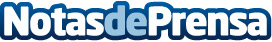 Rentokil Initial: La procesionaria inicia su descenso a la tierraCon la llegada de la primavera, esta plaga abandona el nido y llega a la tierraDatos de contacto:Gema Izquierdo917818090Nota de prensa publicada en: https://www.notasdeprensa.es/rentokil-initial-la-procesionaria-inicia-su Categorias: Nacional Sociedad Mascotas Jardín/Terraza http://www.notasdeprensa.es